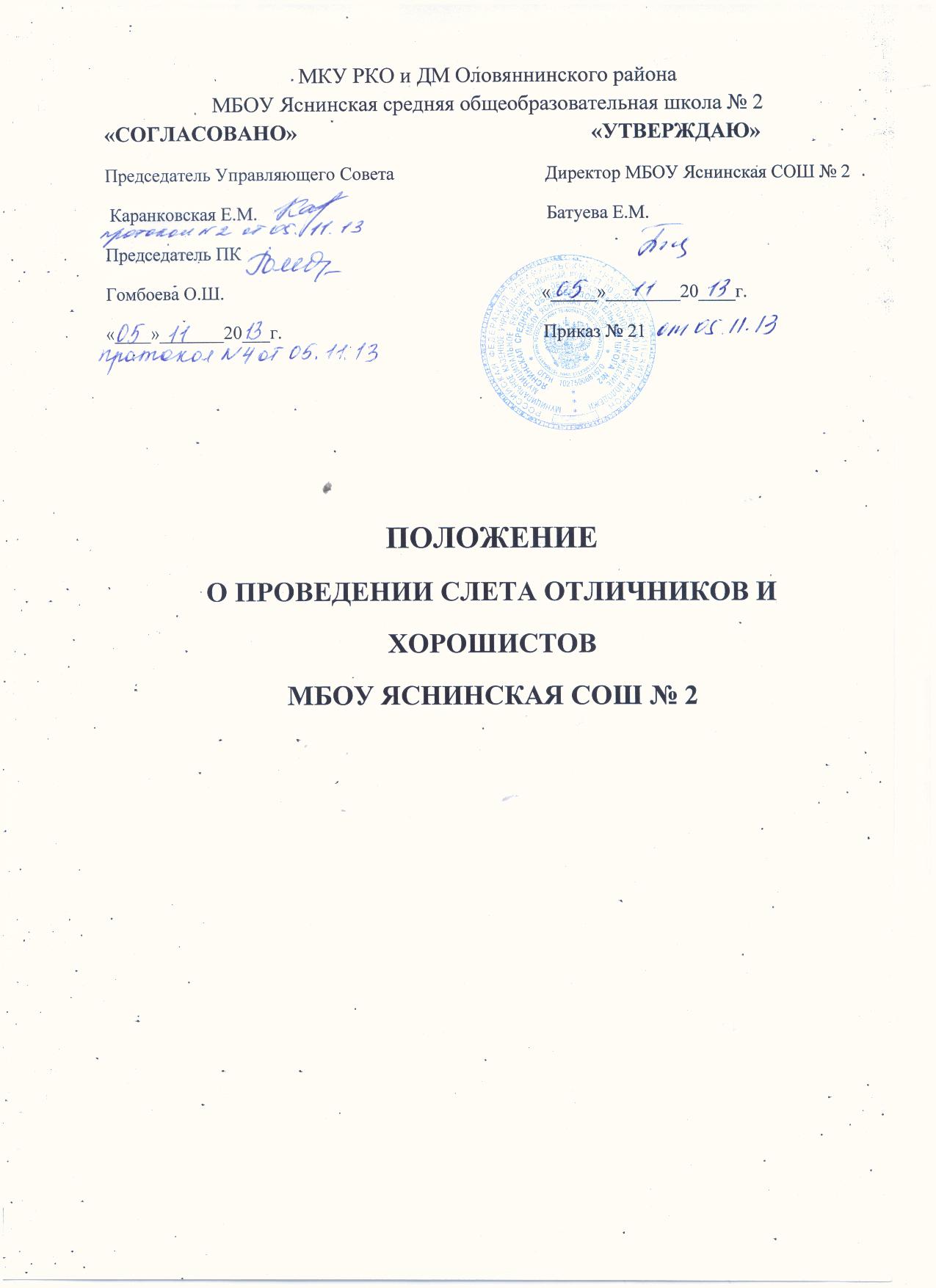 Положение  о проведении  слёта хорошистов и отличников  школы   Настоящее положение разработано в соответствии с Федеральным законом «Об образовании в Российской Федерации».   Слёт отличников и хорошистов – это большой школьный праздник, на котором подводятся итоги учебной деятельности учащихся и их участия в разнообразных интеллектуальных  мероприятиях разного уровня (школьного, муниципального, регионального и др.)1.Общие положения 1.1. Настоящее Положение определяет  порядок организации и проведения школьного слёта обучающихся школы,  успевающих по образовательным дисциплинам  на «хорошо» и «отлично», его организационно-методическое  и материальное обеспечение, порядок участия в нём обучающихся школы.1.2. Основная цель:   повысить престиж знаний в образовательном учреждении через популяризацию учебных и интеллектуальных достижений учащихся школы.        Задачи: -  развивать интерес у обучающихся к овладению знаниями,                        -  поддерживать  и поощрять  обучающихся за качество полученных знаний.                       - отметить достижения учащихся школы в учебной и познавательной  деятельности.                       - привлечь внимание родителей и общественности к проблемам современного образования и пропагандировать достижения школы в интеллектуальной деятельности.                       - отметить активность педагогов в организации интеллектуальной деятельности учащихся школы. 2. Порядок организации и проведения  школьного слёта  хорошистов и отличников школы2.1. Школьный слёт хорошистов и отличников  проводится ежегодно в  январе месяце в рамках фестиваля «Науки и творчества».2.2. На слёт приглашаются  учащиеся,  их родители или законные представители 2.3. Все участники слёта награждаются почётными грамотами, родителям отличников  вручаются благодарственные письма. 2.4. Отличникам школы вручается  денежная премия.3. Порядок участия в школьном слёте хорошистов3.1. На слёт хорошистов приглашаются учащиеся  2 – 11 классов,  имеющие по итогам 1-го полугодия  по  образовательным  дисциплинам все  оценки «4» и «5».3.5. На слёт приглашаются  представители администрации сельского поселения, представители общественности.3.6. Пригласительные для  приглашенных оформляют учителя, ответственные за данный вид работы.4. Руководство школьным слётом хорошистов и отличников.4.1. Подготовкой и проведением школьного слёта хорошистов руководит  оргкомитет.4.2. В состав оргкомитета входят:заместители директора школы  по учебной  и воспитательной работе;классные руководители.4.3. Список обучающихся, участников слёта хорошистов и отличников подаётся классными руководителями не позднее,  чем за 2 недели до начала слёта.4.4. Список родителей с указанием полного  имени, отчества и фамилии подаётся классными руководителями заместителю директора по учебно-воспитательной работе не позднее,  чем за 2 недели до начала слёта.4.5. Сценарий слёта разрабатывается оргкомитетом.